 ТЕМА: «Наше общение».  	Цель: Изучение уровня сформированности межличностных отношений
Задачи: Образовательные - помочь детям разобраться в самих себе; научиться лучше понимать других людей.Развивающая - развитие начальных знаний об общении.Воспитательная - воспитать этические нормы поведения при общении друг с другом.Форма проведения внеклассного мероприятия- классный час (с практическими заданиями).Оборудование: лист портфолио «Лист моих взаимодействий», ручка, цветные карандаши.Нарисованный поезд с вагонами, столы  класса поставлены полукругом. На доске плакат с изображением солнца и радуги, название станций. Презентация : «Как здороваются в разных странах». Музыкальная фонограмма песни «Улыбка». Памятка – подарок для каждого участника «Правила вежливого человека». Литература:Интернет ресурсы.Классные часы:1 класс/ Автор:Т.Н. Максимова- М.: ВАКО, 2011.Этикет. Учусь правилам поведения. В.Н. Суслов- Ростов н/д: Легион, 2010Толковый словарь русского языка. Ожегов С.И.Викепедия.Ход занятияАктуализация знаний.Добрый день дорогие ребята! Здравствуйте уважаемые гости! Сегодня я всех приглашаю в путешествие на веселом поезде, в котором мы будем разгадывать тайны вежливых слов. Я попрошу улыбнуться друг другу и поприветствовать всех, как это делают все ученики. (дети встают)2. Сообщение темы и цели занятия.- Какое слово вы сказали друг другу? (здравствуйте)Именно это слово будет главным на нашем классном часе.«Здравствуйте!» -Поклонившись, мы друг другу сказали.«Здравствуйте!» -Что особого тем мы друг другу сказали?Просто «здравствуйте»,Больше ведь мы ничего не сказали.От чего же на капельку солнца прибавилось в мире?От чего же на капельку счастья прибавилось в мире?От чего же на капельку радостней сделалось в мире?- Скажите, от чего? (мы улыбнулись и поздоровались)- А как можно здороваться?- А со всеми можно одинаково здороваться?Вопросов много и я думаю, что за время путешествия вы сможете на них ответить.Чтобы в дороге у всех было хорошее настроение, я предлагаю спеть песню « Улыбка»Основная часть – игра путешествие по станциям.1 станция – «Медицинская» - Ребята, какой смысл мы вкладываем в слово «здравствуйте», когда говорим его другим людям? ( Мы желаем здоровья, счастья, хорошего настроения.)У нас в гостях школьный медицинский работник, Татьяна Владимировна, ей слово.Мед. работник:Здравствуйте! – ты скажешь человеку,Здравствуй, — улыбнется он в ответИ наверно не пойдет в аптекуИ здоровым будет много лет!- Здравствуйте ребята,   меня сегодня попросили рассказать действительно ли  слово «здравствуй», связано с здоровьем.В очень далекие времена, когда жили пещерные люди: у них не было слов ни “здравствуйте”, ни “до свидания”. Но однажды они заболели и никак не могли выздороветь, и тот, кто был у них вместо врача (потому что настоящих врачей тогда не было), сказал им:– Вы болеете оттого, что не желаете друг другу здоровья. Разве может быть здоровым человек, если ему никто не желает здоровья? Пещерные люди призадумались и решили говорить при встрече друг другу слово “Здравствуйте” – это значит будьте здоровы.“Здравствуйте”– сказали они друг другу и сразу почувствовали себя лучше.С тех пор люди здороваются друг с другом. Вот поэтому говорят, что слово “здравствуйте” – это волшебное слово, которое может помочь человеку в исцелении.Учитель  – А знаете ли вы, что слово «Здравствуй» очень старое, и в переводе с латинского оно переводится  « дубовый, дубовое дерево». Ученица: — Интересно, когда люди друг друга встречали и говорили, здравствуйте, то желали друг другу быть деревом?Учитель – Совершенно верно! Люди желали друг другу быть здоровыми, крепкими, как  дерево. Мед. сестра: — Теперь ребята, всегда при встрече говорите слово «Здравствуйте», желайте друг другу быть здоровыми, крепкими.Ведь это солнечное слово, в нем столько радости, света, теплоты. А рукопожатия друзей, с пожеланиями здоровья, не забываемы.Стих «С добрым утром» читает ученикДобрые слова не леньПовторять мне целый день.Только выйду за ворота,Всем идущим на работу,Кузнецу, ткачу, врачу,«С добрым утром!» — я кричу.2 станция «Цветочный город» Групповая работа.У вас в каждом вагоне (парте) лежит цветок, в середине написано слово «здоровье», а рядом конверты. Прошу выбрать из конвертов слова – пожелания, которые подходят к этому слову.- Зачитайте, какое здоровье можно пожелать человеку? (Готовые цветки дети крепят на доску – импровизируемый луг.)Прочитайте высказывание, которое находится на нашем лугу.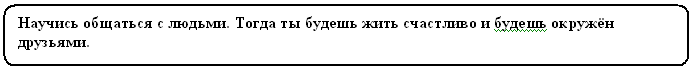   - Как понимаете смысл высказывания?3 станция «Солнечная»На этой станции нас встречает Татьяна Андреевна, которая работает в нашей школе гардеробщицей.- Я работаю в школе и самая первая встречаю всех пришедших в школу, и очень часто бывает так, что дети забывают здороваться не только с взрослыми, но и с друзьями. Надеюсь, что в вашем классе нет таких учеников? Я приготовила для вас несколько ситуаций, прошу помочь мне их разрешить.1.Можно ли двум одноклассникам при встрече обменяться дружескими рукопожатиями в перчатках?2.Прав ли мальчик, если он желает поздороваться с девочкой, при этом у мальчика руки остаются в кармане?3.Денис и Саша сидят в классе. Входит Таня. Кто первым здоровается?4.В класс заходит посторонний взрослый человек. Ваши действия?А теперь ребята, давайте ещё рассмотрим несколько ситуаций из нашей жизни.СИТУАЦИЯ 1. Лене надо было срочно обратиться к учительнице, а та       Разговаривала с другой учительницей.Лена подбежала и сказала: « Ирина Петровна …».Какую ошибку вы заметили?Что бы вы посоветовали девочке?(обсуждение: Подождать, если срочно нужна Ирина Петровна – сказать «извините»)СИТУАЦИЯ 2. Миша пришел домой к Пете, чтобы вместе делать уроки.Работали они добросовестно, серьёзно. В это время пришла Петина мама с тяжёлыми сумками и сказала: « Петя, помогиМне отнести в кухню сумки». Петя ответил: «Мама, мы ведь серьёзным делом заняты - уроками».Что вы скажете о поведении мальчиков?Как нужно было поступить?(обсуждение: Попросить извинение Пете у Миши и помочь маме).Ученик:Что такое «здравствуй» — лучшее из слов.Потому что «здравствуй» — значит будь здоров.Правило запомни, знаешь – повтори.Старшим это слово первым говори.Вечером расстались, встретились с утра,Значит слово «здравствуй» — говорить пора.(Детям вручаются памятки)Для тех, кто хочет стать вежливым1.Культурный человек всегда приветлив и вежлив со всеми, знакомыми и незнакомыми.2.Встречая на улице знакомых, поздоровайся приветливо, ответь на вопросы, если тебе их зададут.3.С взрослыми нужно здороваться первым.4.В школе ученики должны здороваться со всеми взрослыми, находящимися в школе.5.Если твой учитель стоит с другим учителями, нужно поздороваться со всеми, сказав «Здравствуйте»6.Здороваясь с ребятами при встрече, называй их по имени, если не знаешь имени, спроси и назови себя.7.Помни! Вежливые слова, сказанные грубо, небрежно, перестают быть вежливыми, тем более, когда их говорят, отвернувшись от того, кому они предназначены.4 станция «Невежливая вежливость»Вежливость, честность и доброта радуют людей и делают их стойкими и весёлыми.  Для того чтобы быть вежливыми, мы должны пользоваться «волшебными» словами, от которых становится теплее и радостнее.Ребята, а давайте вспомним и назовём эти «волшебные» слова.(опрос детей 1  класса: здравствуйте, спасибо и т.д.)Замечательно! Чувствуете ребята, как тепло и уютно всем стало. Вы хорошо знаете эти слова, и я хочу, чтобы вы не забывали использовать в своей речи, как это бывает с некоторыми ребятами.Я сейчас зачитаю стихотворение, а вы ребята назовите те слова, о которых забыли дети.Дядя Саша очень огорчён, рассказал он вот о чём:Видел Настю я на улице сейчас,Настя - славная девчонка,Настя ходит в первый класс.Но давно уже от Насти, я не слышал слово …Дети (хором) Здравствуйте!(Слово-то какое, очень дорогое).Встретил Витю я соседа,Встреча грустная была,На меня он, «как торпеда»,Налетел из-за угла.Но, представьте – зря от ВитиЖдал я слова …Дети (хором) Извините.(Слово-то какое, очень дорогое).Он про внучку говорил: Экая досада,я портфель ей подарил, вижу, очень рада.Но нельзя ж молчать как рыба,  Ну, сказала бы …Дети (хором) Спасибо.УЧИТЕЛЬ: Ребята, какой вывод вы сделали из этого стихотворения?(дети невоспитанны, невежливы, неблагодарны).А среди нас, есть такие? (Нет).УЧИТЕЛЬ: Не только слова должны быть у нас добрыми, но и поступки такими, чтобы за них не приходилось краснеть ни нам, ни родителям, нидрузьям. Надо стараться всегда и во всём быть полезным людям.ЧАСТУШКИ (поют дети)Начинаю я частушкуПервую начальнуюЯ хочу развеселить      Публику печальную.Лида в круг вбежала смело,Завертелась, как юла,И под музыку запелаПро знакомые дела.Тётя Сима попросилаВитю слазить на чердакИзвините, тетя Сима,Я вам вовсе не батрак.Коля ссорится с друзьями,Вход пускает кулаки,У задиры под глазамиНе проходят синяки.В поезд входит три юнната,Ух, народу сколько тут!Занимай места, ребята,А то бабушки займут!Говорит лентяйке мать: Убери свою кровать.Я бы, мама, убрала.Только я ещё мала.Петя ловко ловит рыбу,Может лодку мастерить.Только «здравствуй» и «спасибо»Не умеет говорить.Саша парень ничего,Только он кусаетсяВсе собаки от негоНаутёк бросаются.Мы частушки вам пропелиХорошо ли ,плохо лиА теперь мы вас попросимЧтобы вы похлопали.УЧИТЕЛЬ: Ребята, что можно сказать про этих детей?- Как вы можете охарактеризовать ребят, о которых вы услышали в частушках? (дети невежливые, к взрослым относятся неправильно…)                                                                                - Как нужно поступать со взрослыми? (обсуждение)- Сейчас группа ребят расскажут нам стихотворение   «Ежели вы вежливы», а мы внимательно послушаем и вспомним, как нужно нам поступать.ЕЖЕ ЛИ ВЫ ВЕЖЛИВЫ                  С.МАРШАКЕжели вы вежливы,И к совести не глухи,Вы место без протестаУступите старухе.Ежели вы вежливыВ душе, а не для виду,В троллейбусе вы поможетеВзобраться инвалиду.Ежели вы вежливы,То сидя на уроке,Не будите с товарищемТрещать, как две сороки.И ежели вы вежливы,Поможете вы мама,И помощь ей предложитеБез просьбы, то есть сами.И ежели вы вежливы,То в разговоре с тётей,И с дедушкой, и с бабушкойВы их не перебьёте.И ежели вы вежливы,Тому, кто послабее,Вы будете защитником,Пред сильным не робея.5 станция «Любознательная» (Беседа сопровождается презентацией)А вы знаете ребята, что  более 40 лет тому назад 2 брата американца, которые хотели, что бы на нашей земле всегда был мир, решили отправить письма во все уголки земного шара с радушными приветствиями. Они хотели лишь одного, чтобы тот, кто получит их письмо, поприветствовал бы еще хотя бы 10 человек. Братьев поддержало много людей и вот с 21 ноября 1973 года отмечают всемирный день приветствий. Интересно – то, что у разных народов принято приветствовать друг друга  по - разному.Американцы – хлопают друг друга по плечу. 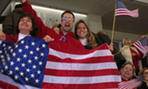 Монголы – спрашивают: « Здоров ли скот?» 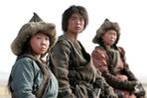 Китайцы, корейцы спрашивают: «Ты поел?» 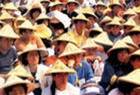 В Египте задавали вопрос: «Как вы потеете?» 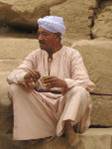 По сей день самым забавными остаются приветствия африканских племен в Кении. Они плюют на встречного. 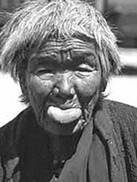 В России с древних времен при встрече спрашивали о здоровье. Ведь приветствие – это начало дня, случайной или деловой встречи, серьезного разговора и откровенного признания. На Руси был хороший обычай, встречать дорогих гостей хлебом – солью. 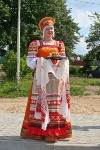 И на этой станции всех нас встречает наш завпроизводством, Галина Валентиновна, которая испекла нам каравай. Есть пословица в народе –«Хлеб – на стол,и стол расцвел».Завпроизводством расскажет, как приходит хлеб к нам на стол.Всех угощают  хлебом – солью.6 станция «Практика»Заполнение листа портфолио.3.Итог.7 станция «Остановка»-Какие тайны слова «здравствуйте» узнали сегодня?Давайте дадим клятву друг другу.Клянемся вежливыми быть – клянемся«Здравствуйте» друг другу говорить – клянемсяДобрый день, мы вас рады видеть – клянемсяПостараемся никого не обидеть – клянемсяКлянемся добрыми мы быть – клянемсяА лень и грубость позабыть — клянемся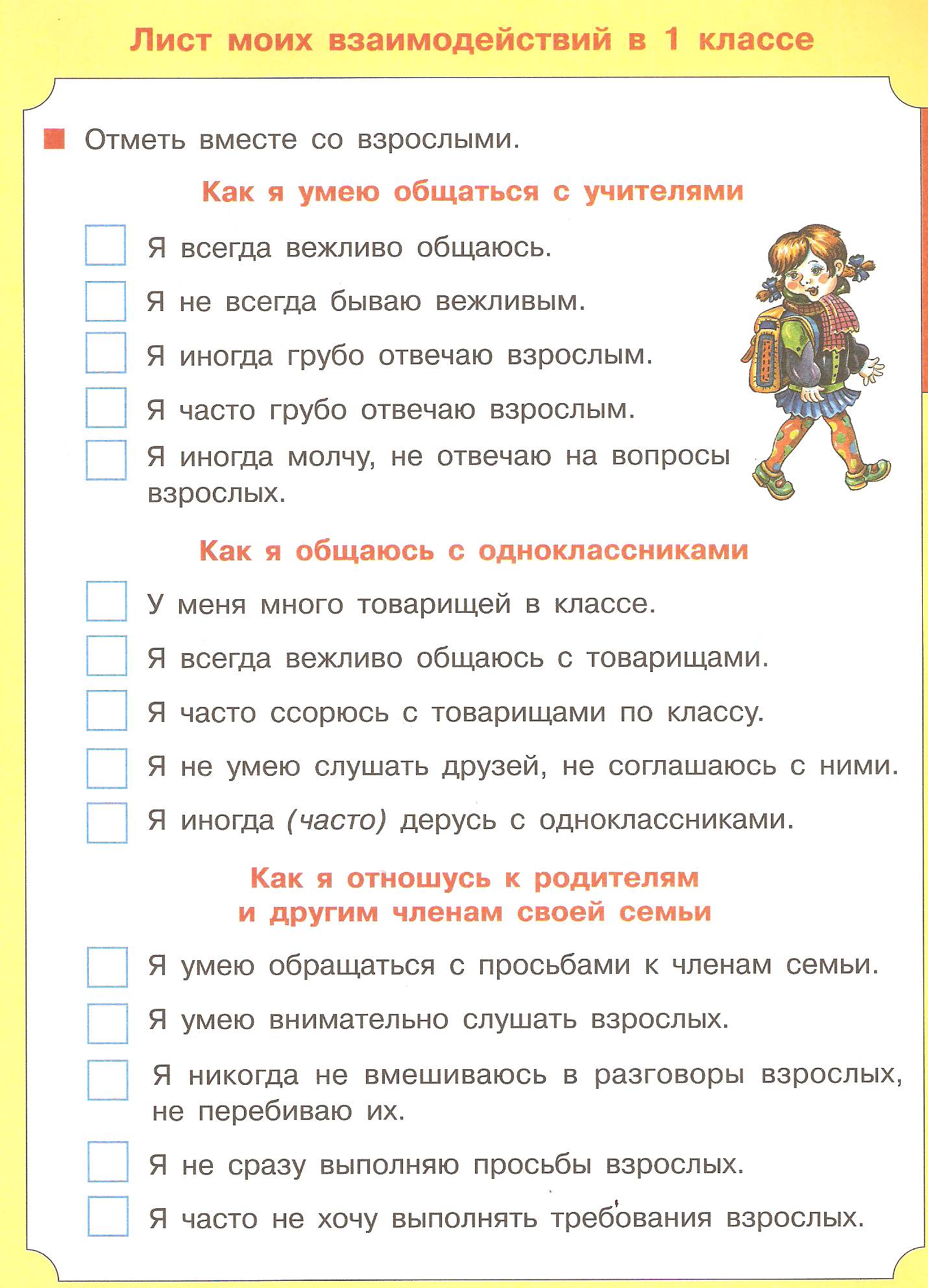 